MAKOVÉ ŠÚLANCE ZO ZEMIAKOVÉHO CESTAIngrediencie: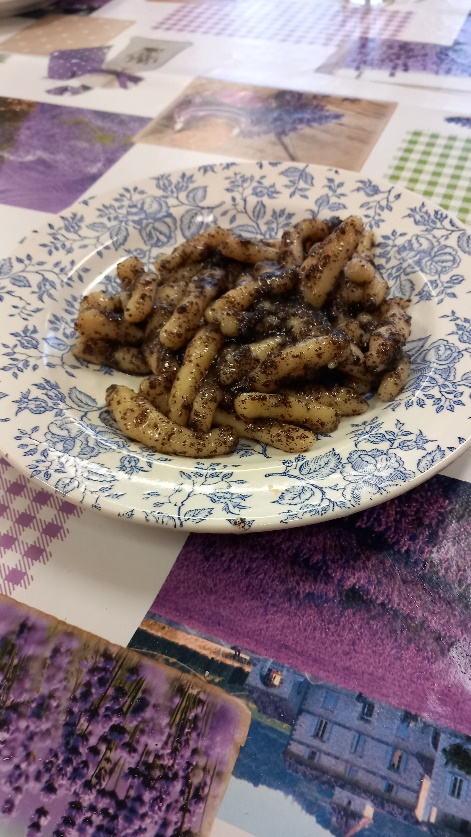 500 g uvarených zemiakov200 g hrubej múky1 vajíčkoštipka soli60 g  masla120 g  maku70g práškového cukruPostup:1. Uvaríme zemiaky v šupke. 2. Vychladnuté zemiaky ošúpeme, najemno nastrúhame do misky, trochu osolíme, pridáme jedno surové vajíčko a 200 g hrubej múky.3. Zamiesime cesto, ktoré sformujeme do valca. Z valca odrežeme kúsok cesta - asi 4 cm, z ktorého  formujeme valček asi 1 cm hrubý. Ten pokrájame na kúsky, z ktorých  robíme šúľance.4. Hotové šúľance dáme do vriacej vody, v ktorej ich budem variť. Varíme v osolenej vode, kým nevyplávajú na povrch.5.  Uvarené vyberieme pridáme roztopené maslo, mak a cukor.MEDOVNÍKYIngrediencie: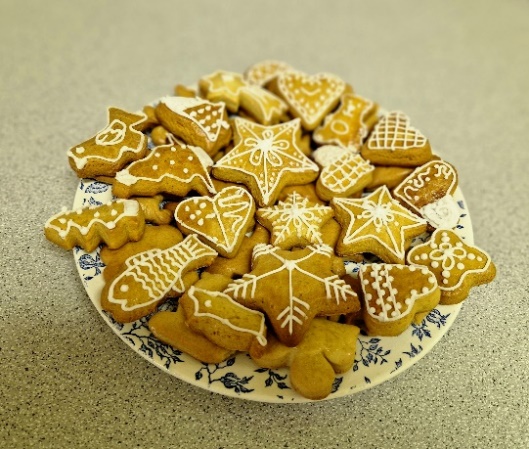 160 g medu160 g kryštálového cukru120 g masla(palmarínu)500 g hladkej múky1 ČL sódy bikarbóny1 ČL mletej škorice2 vajíčkaPostup:1. Med, cukor a maslo (palmarín) necháme zovrieť.2. Múku zmiešame so sódou bikarbónou a škoricou.3. Pridáme trošku vychladnutú medovú zmes a zamiešame.4. Do nie úplne vychladnutej masy pridáme vajíčka.5. Spracujeme cesto, ktoré zabalíme a necháme odpočívať aspoň 2 hodiny.6. Potom ho vyvaľkáme na hrúbku 5 mm a vykrajujeme rôzne tvary.7. Pečieme asi 10 minút pri teplote 175 °C.8. Po upečení medovníčky potrieme rozšľahaným žĺtkom.JABLKOVÉ PITÉIngrediencie: 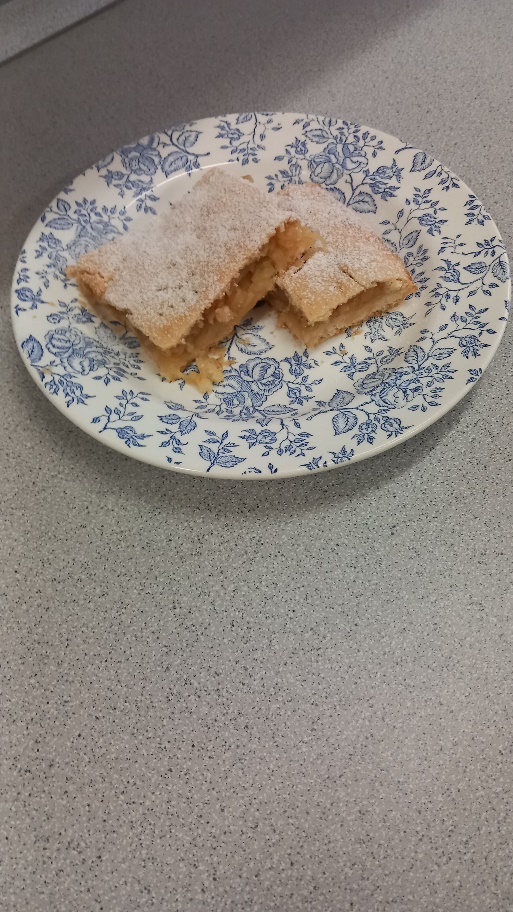 500 g polohrubej múky100 g práškového  cukru250 g masla2 ks vajíčka1 prášok do pečivaJablková náplň:1 kg očistených a nastrúhaných jabĺk100 g kryštálového cukru mletá škoricaPostup:1. V miske rukami zmiešame všetky suroviny na cesto. Hotové cesto dáme na chvíľku do chladničky, stačí pokiaľ pripravíme jablkovú náplň.2. Jablká očistíme a nastrúhame na strúhadle, šťavu nechávame. Nastrúhané jablká posypeme cukrom a škoricou.3. Cesto preložíme na pomúčenú pracovnú dosku a rozdelíme na dve rovnaké časti. Jednu polovicu cesta rozvaľkáme na veľkosť plechu (25 x 35 cm) a pomocou valčeka prenesieme na vymastený plech tak, aby bolo cesto po okrajoch plechu trochu zdvihnuté hore. 4. Na cesto naložíme jablčnú náplň a opakom lyžice alebo stierkou uhladíme.5. Rozvaľkáme druhé cesto, pomocou valčeka prenesieme a položíme na jablká. 6. Prečnievajúce cesto na krajoch odkrojíme. Vrch koláča popicháme vidličkou a vložíme do rúry.7. Pečieme na 180°C asi 30 minút dozlatista. 8. Koláč necháme úplne vychladnúť a potom nakrájame. Na záver môžeme posypať práškovým cukrom.MRKVOVÉ ŠÁTEČKYIngrediencie: 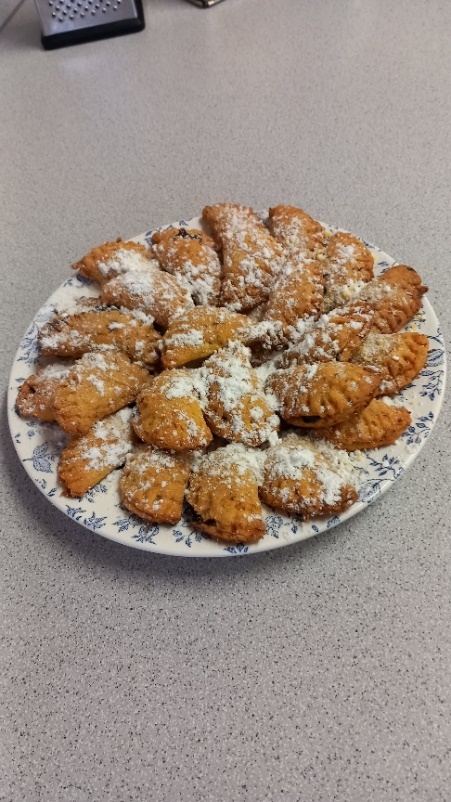 500 g polohrubej múky250 g mrkvy250 g palmarínu1 prášok do pečiva štipka solivajce na potretieslivkový lekvárpráškový cukor na posypaniePostup:1. Múku, cukor, prášok do pečiva a soľ zmiešame v nádobe. 2. Pridáme palmarín a rukou trochu spracujeme. 3. K cestu pridáme nastrúhanú mrkvu a dobre spracujeme. Vďaka mrkve sa cesto krásne zafarbí. Netreba ho nechať odležať, ale hneď s ním môžeme pracovať. 4. Natenko ho vyvaľkáme, radielkom  pokrájame na štvorce a na každý položíme trochu slivkového lekváru. 5. Každý štvorec potom preložíme na polovicu do tvaru trojuholníka a okraje pozatláčame vidličkou. 6. Poukladáme na plech s papierom na pečenie a pečieme v rúre vyhriatej na 180°C asi 20 minút.7. Na záver môžeme posypať práškovým cukrom.VANILKOVÉ ROŽKY S ORECHAMI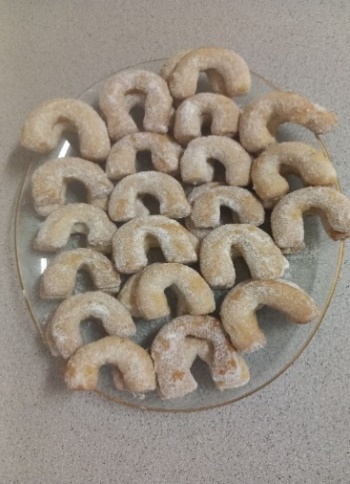 Ingrediencie: 400 g hladkej múky250 g masla alebo margarínu120 g orechov120 g práškového cukru vanilkový cukorPostup:1. Z  ingrediencií vymiesime cesto. 2. Necháme ho aspoň pol hodinu odpočívať v chladničke, aby sa s ním lepšie pracovalo. 3. Postupne z neho oddeľujeme kúsky, z ktorých ušúľame valčeky. 4. Valčeky rozdelíme na rovnako dlhé kúsky (jeden valček nechať ako meradlo) a tvarujeme rožky. 5. Pečieme pri 180°C asi 8 -10 min. Po vybratí z trúby sú rožky veľmi krehké a aj pri jemnom dotyku sa rozpadnú. Neznamená to, že sa nepodarili. Treba ich iba nechať vychladnúť na plechu, tak ako sú, potom sa dajú normálne chytať do ruky. Z toho vyplýva, že na pečenie rožkov potrebujeme viac ako jeden plech na pečenie. Na pečenie používame papier na pečenie, plech netreba ničím mazať. Vanilkový cukor si v mištičke rozmiešame s práškovým cukrom podľa množstva a v tejto zmesi obaľujeme vychladnuté rožky. ŠÁLKOVÝ KOLÁČ S POSÝPKOUIngrediencie:  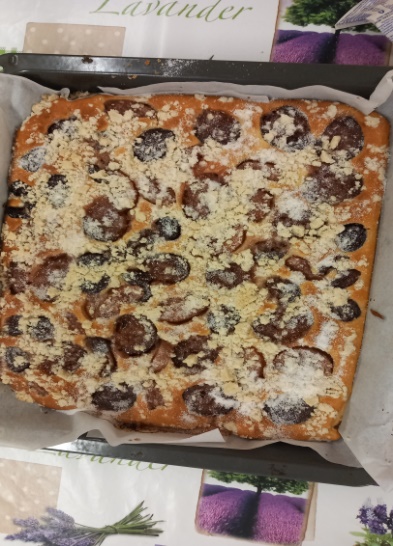 2 šálky polohrubej múky                                              ¾  šálky práškového cukru ½ šálky oleja štipka soli2 dcl mlieka1 vajíčko1 prášok do pečiva Postup:1. Do misky dáme múku, cukor, olej a soľ, ktoré premiešame. Odložíme si 1 hrnček tejto zmesi.2. Ku zbytku pridáme vajíčko, mlieko a prášok do pečiva, všetko premiešame.3. Cesto vylejeme na plech a na vrch dáme ovocie. Posypeme zmesou z hrnčeka.4. Dáme do rúry na 180°C a pečieme podľa 👀.KYSNUTÉ ROŽKYIngrediencie:1 kg polohrubej múky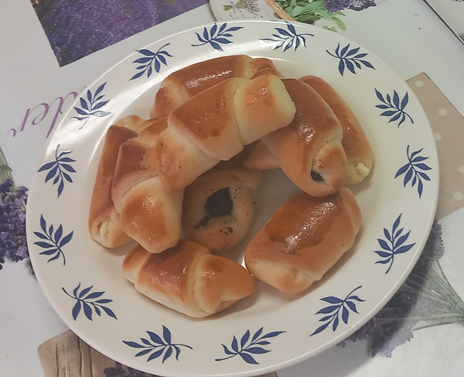 3 PL kyslej smotany3 PL kryštálového cukru3 žĺtky3 dcl oleja½ ČL soli1 prášok do pečiva1 kvasnice½ l mliekaNáplne:LEKVÁROVÁ - potrebujeme hustý lekvár, aby nevytiekol môžeme ho zmiešať s rozdrvenými piškótami.MAKOVÁ - do hrnčeka dáme sladkú vodičku (voda + 7 PL cukru + van. cukor), pridáme mak, 1PL bravčovej masti, 2 PL slivkového lekváru a zohrejeme.TVAROHOVÁ – 2 tvarohy si zabalíme do servítky, aby bol suchší. Potom ich dáme do misky a rozmiešame so žĺtkom, podľa chuti môžeme pridať trošku hladkej múky a dochutíme cukrom.Postup:1. Pripravíme si kvások = mlieko + kvasnice + cukor.2. Pridáme múku, smotanu, žĺtka, soľ, prášok do pečiva a cukor, všetko dobre premiešame (min. 6 minút).3. Cesto rozdelíme na 10 bochníkov a necháme kysnúť aspoň 1 hodinu.4. Rozvaľkáme, rozdelíme na 8 častí (ako pizzu), do každého kúsku pridáme náplň a zabalíme do rožka, končekom na spodok.5. Necháme chvíľku odpočinúť, potom potrieme vajíčkom a dáme do rúry na 180°C. Pečieme do zlatista 12 minút.6. Po vytiahnutí z rúry potrieme cukrovou vodouCUKROVÁ VODA = voda + vanilkový cukor + cukor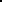 MUFFINYIngrediencie: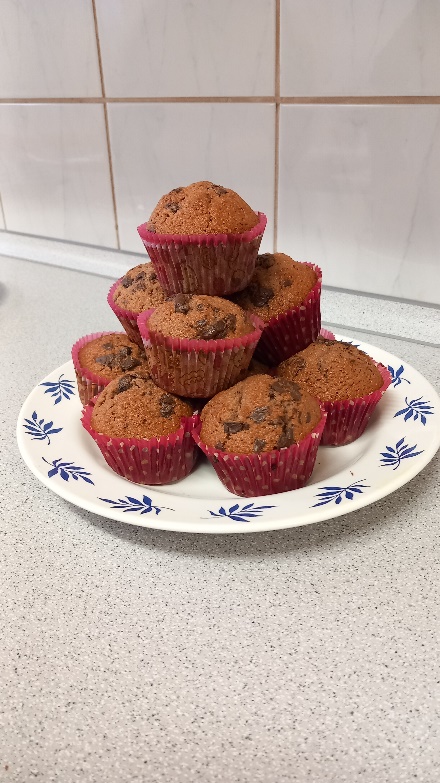 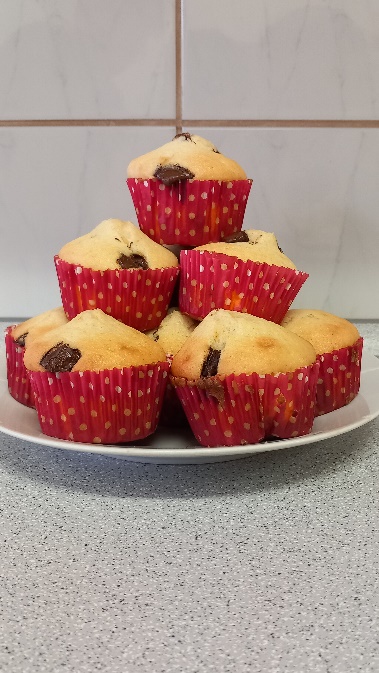 250 g hladkej múky100 g kryštálového cukru1 dcl oleja1,75 dcl mlieka2 vajíčka1 vanilkový cukor1 prášok do pečivakúsky čokoládyPostup1. V miske premiešame suché suroviny: múku, cukor, kypriaci prášok.2.  Vo väčšej miske rozšľaháme mlieko, roztopené (nie horúce) maslo, vanilku a vajíčka.3.  Do tekutej zmesi preosejeme suché suroviny a už len zľahka zapracujeme varechou, kým už neuvidíme žiadne zvyšky múky.4. Pridáme kúsky čokolády.5. Zmesou naplníme košíčky asi do polovice a ešte môžeme povtláčame nakrájanú čokoládu. 6. Pečieme pri 200 °C asi 15 - 20 min.TIP: Mlieko môžeme nahradiť kyslou smotanou, jogurtom alebo acidofilným mliekom. V takom prípade vymeníme jednu lyžičku kypriaceho prášku za lyžičku jedlej sódy. Pridaním kyslej zložky a sódy, bude cesto ešte jemnejšie a vláčnejšie.OSÚCH OD ĽUBKYIngrediencie 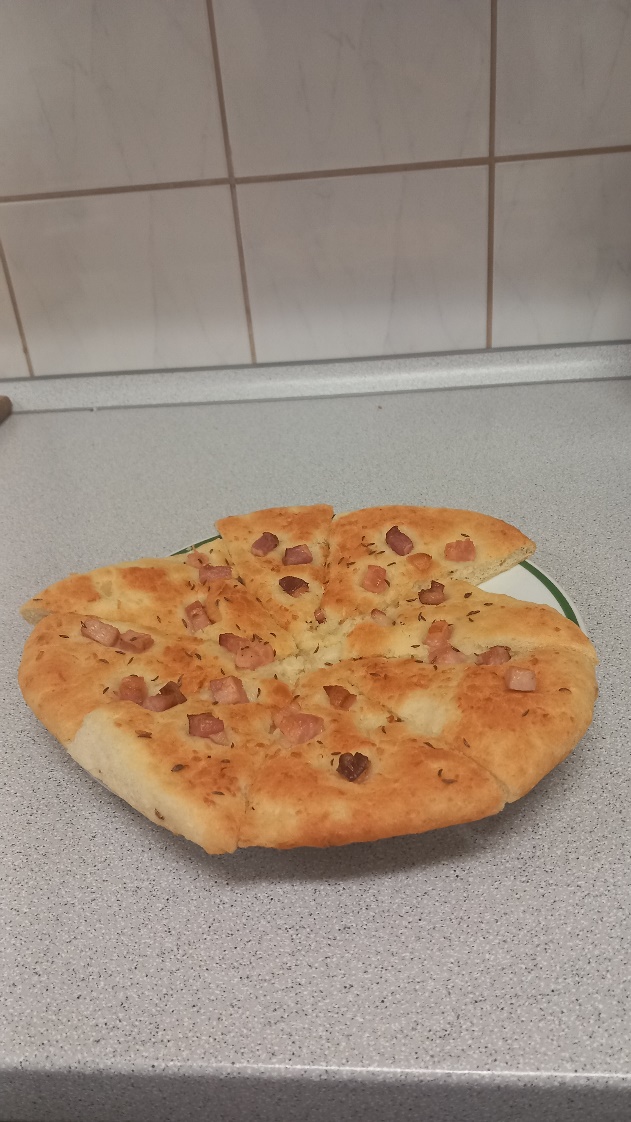 2-3 zemiaky 600 g polohrubej múky 1 kocka kvasníc 2 ČL soli½ ČL cukru 2 PL oleja                 375 ml vody 1 ČL rasce Na potretie: 2 PL oleja 2 PL vody 4 strúčky cesnaku1. Deň vopred uvaríme 2-3 zemiaky. 2. Cez noc vychladnú, na druhý deň sa s nimi lepšie pracuje. Zemiaky na druhý deň nastrúhame na jemnom strúhadle.3. V 375 ml vlažnej vody rozmiešame cukor a droždie.4. Nemusíme čakať na kvások, pridáme do múky, spolu so soľou, rascou, olejom,     nastrúhanými zemiakmi a vypracujeme vláčne, hladké nelepivé cesto, najlepšie rukami.5. Cesto dáme do misky, posypeme trochou múky, prikryjeme utierkou a necháme vykysnúť.6. Vykysnuté cesto   rozložíme na plech vystlaný papierom na pečenie, ktorý  namočíme do studenej vody. Cesto malo hrúbku okolo 1,5 až 2cm.7. Cesto potrieme cesnakom, ktorý  rozmiešame v 2 PL oleja a 2 PL vody,8. Na vrch poukladať slaninku, posypať rascou a piecť pri teplote 200°C  asi 30 minút dozlatista.👵 Vychytávky: na plech dať trošku vody a na ňu papier na pečenie (aby sa    stále nezroloval) a rascu alebo slaninku môžeme dať aj do cesta.MEDVEDIE LABKYIngrediencie:100 g hladkej múky                                 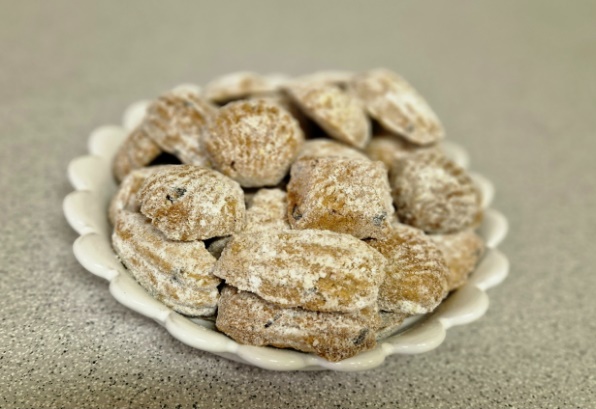 100 g polohrubej múky 50 g mletých orechov 50 g posekanej čokolády 50 g práškového cukru 1 ČL škorica 1 vajce 125 g margarínu / HeraPostup: 1. Do múky pridáme heru pokrájanú na kúsky, vajce, cukor, mleté orechy, kakao (dôležité je použiť naozaj kvalitné tmavé kakao) a mletú škoricu. 2. Vypracujeme cesto a necháme ho asi 15 min – až 1 h odležať. Cesto určite vypracujte rukou, nie v robote, pretože by ostalo hladké ako krém a labky sa budú lepiť. Formičky vymastíme bravčovou masťou.3. Cesto rozdelíme na päť častí, z každej vyšúľame valček, ten pokrájame na rovnaké kúsky také veľké, aby sa zmestili do jednej formičky.4.  Cesto povtláčame do formičiek (na tomto recepte je skvelé, že formičky sa nemusia mastiť a labky sa z nich aj tak vyklápajú veľmi ľahko). 5. Pečieme vo vyhriatej rúre na 190°C asi 10 minút.6. Pripravíme si zmes práškového a vanilkového cukru. Upečené horúce labky vyklopíme do taniera s cukrom a dobre obalíme.LINECKÉ KOLÁČIKYIngrediencie: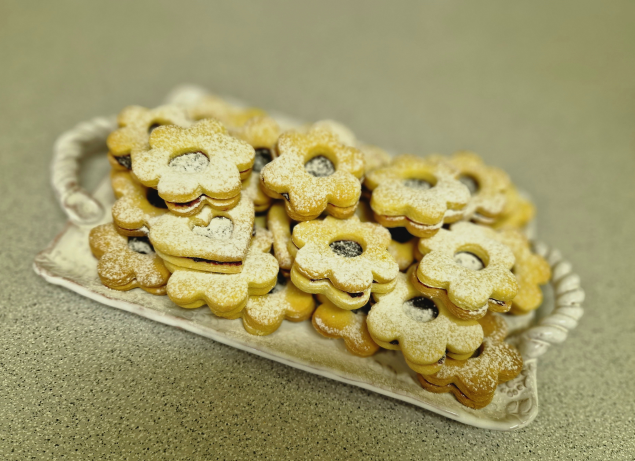 300 g hladkej múky200 g masla 100 g práškového cukru2 žĺtka1vanilkový cukor1ČLl prášku do pečivaPostup:1. V miske dôkladne premiešame preosiatu hladkú múku a práškový cukor.2. Pridáme maslo nakrájané na kocky a žĺtky. Všetko spolu spracujeme na hladké cesto.3. Hotové cesto zabalíme do potravinárskej fólie a necháme ho odpočívať v chladničke aspoň 1 hodinu.4. Po vybratí z chladničky cesto rozvaľkáme na pomúčenej ploche na hrúbku približne 3 mm. Vykrajujeme požadované tvary.5. Sušienky pečieme v predhriatej rúre na 180°C približne 10-12 minút, alebo dozlatista.6. Po vychladnutí môžeme sušienky posypať práškovým cukrom alebo spojiť džemom, podľa chuti.OVOCNÁ BUBLANINA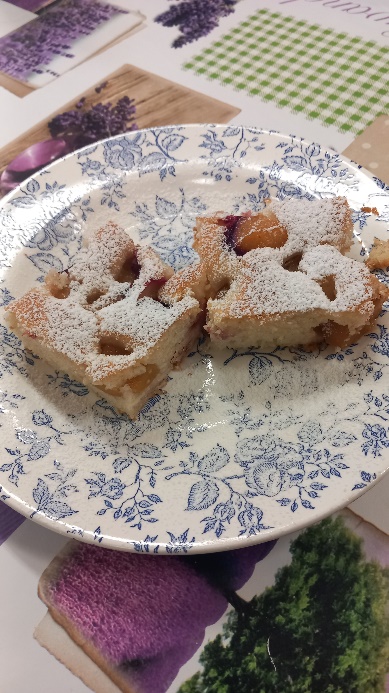 Ingrediencie:4 vajíčka 150 g práškového cukru2 dcl oleja2 dcl mlieka300 g hladkej múky1,5 balíka prášku do pečivaovociePostup:1. Preosejeme múku s kypriacim práškom a sódou.2. Pripravíme si ovocie, ktoré budeme používať – umyjeme, osušíme a zbavíme ho šťavy.3. Oddelíme si bielka od žĺtok a dbáme na to, aby sme oboje poriadne vyšľahali. Bielka šľaháme so štipkou soli do tuhého snehu.4. Žĺtky si vyšľaháme s cukrom do peny a následne pridáme, olej a vodu či mlieko. Ak je cesto príliš husté, pridáme ešte trochu mlieka. Ku vyšľahaným žĺtkom pridáme preosiatu múku s kypriacim práškom a ešte poriadne premiešame.5. Následne zľahka vmiešame sneh z bielkov a cesto vylejeme na vymastený a múkou vysypaný plech.6. Na hotové cesto pridáme pripravené ovocie a dáme piecť do vyhriatej rúry na 170°C na dobu 30 minút.7. Upečenú bublaninu necháme vychladnúť, posypeme práškovým cukrom a môžeme podávať.